            ДА, ЗДРАВСТВУЮТ КАНИКУЛЫ!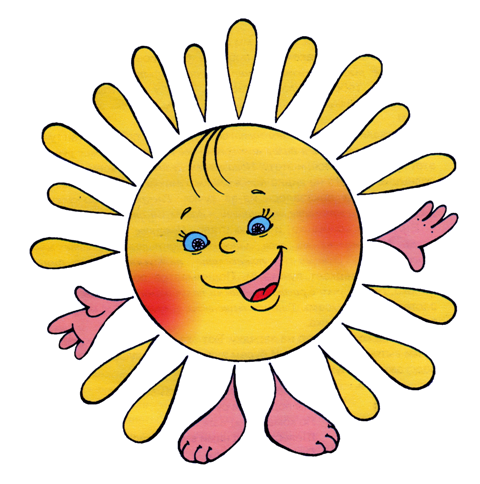 Для каждой детской библиотеки                                                                                                                                                                                                                                                                                                                                                              каникулы - это                                                                                                                                         уникальная                                                                                                                                                                                                                                                                                                                                                                                                                                                                                                                                                                                                                                                                                                                                                                                                            возможность                                                                                                                           создания для детей, отличного от школьного, пространства творчества и общения на основе книги.                                                                                                                                                                                      Это возможность привлечения детей к чтению, привлечения новых читателей в библиотеку. Большинство библиотек к летним каникулам разрабатывает программы чтения или циклы мероприятий.             Предлагаем провести лето весело и увлекательно                                                        вместе с нами!Центральная детская библиотекапр. Ленина 53 «а»E-mail: bibldetki@mail.ruСайт: http://b.inrub.ruСтраница в социальной сети «Одноклассники:http://www.odnoklassniki.ru/profile/478775679616Телефон: (385 57) 9-47-52           Режим работы: с 9 до 17.00. Выходной суббота.                Летом: с 9 до 17.00. Выходные дни: суббота, воскресенье.Последний день месяца – санитарный.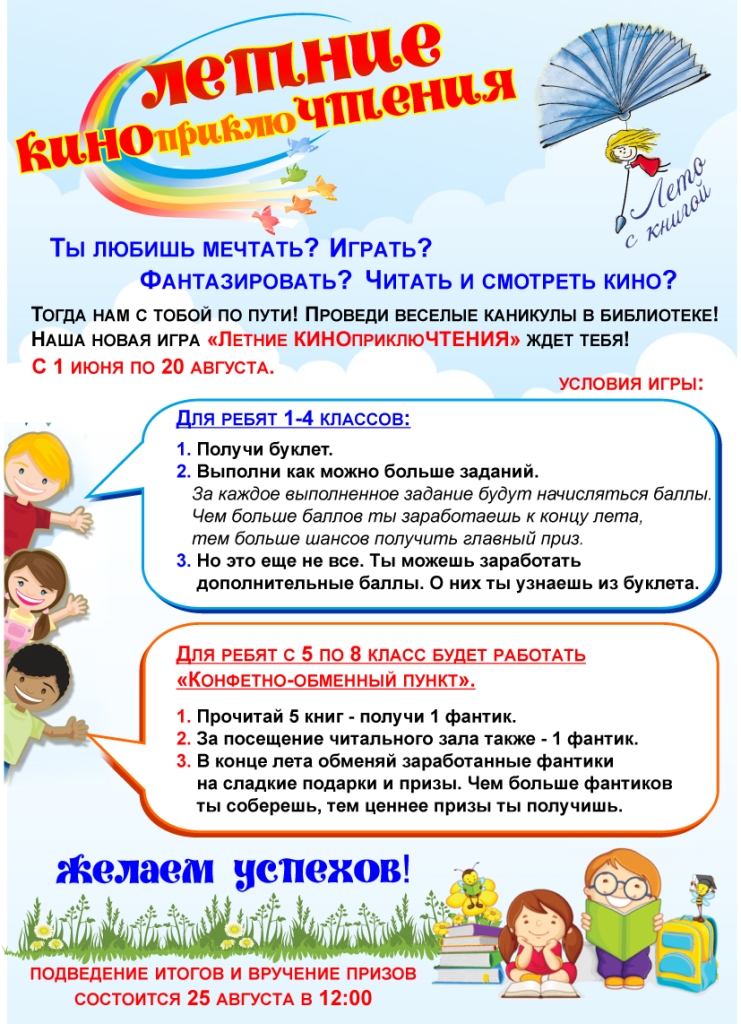 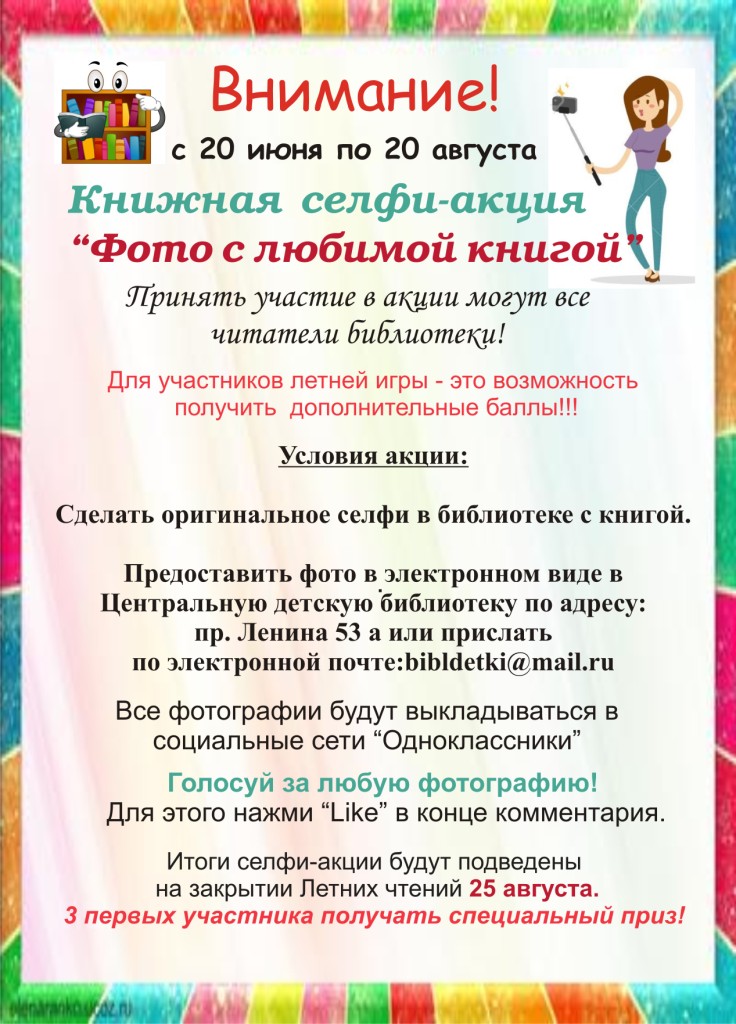 Юношеская библиотекаул. Комсомольская, 121E-mail: biblunior@mail.ruСтраница в социальной сети «Одноклассники»:http://www.odnoklassniki.ru/profile/535762385549Телефон:(385 57) 5-92-81 (абонемент); 5-94-23 (информационный центр)Режим работы: с 10 до 18.00 часов. Выходной день – понедельник. Последняя пятница месяца – санитарный день. Приоритетные направления деятельности: продвижение чтения в молодежной среде, правовое информирование населения, психологическая поддержка и социальная адаптация молодёжи.Проекты и программы: Информационный центр «Мир молодёжи» предоставляет услуги с использованием компьютерных технологий, оборудован четырьмя рабочими местами для пользователей с выходом в Интернет, доступом к справочной правовой системе «Гарант». Программа «Библиотека – центр притяжения». Цель – позиционировать библиотеку как площадку для интеллектуального развития и культурного досуга. Привлечь в библиотеку новых читателей.Проект библиотечного психолога «Социальная адаптация – шаги навстречу работе». Цель проекта – оказание помощи выпускникам средних специальных учебных заведений в планировании профессиональной карьеры, трудоустройстве, формировании навыков самостоятельного поиска работы, самопрезентации. Проект «Курсы саморазвития в помощь учебному процессу». Цель – содействие активизации познавательного процесса в саморазвитии.Читательские клубы: Клуб любителей фантастики «Факел» (для всех групп пользователей); Клуб любителей чтения «Бестселлер» (для всех групп пользователей); Киноклуб «Взгляд» (для молодёжи); Клуб «Субботние вечера» (для старшего поколения); Клуб любителей винограда «Кодрянка» (для всех групп пользователей)Клуб «Рассвет» (для молодёжи); Школа информационного комфорта (для молодёжи).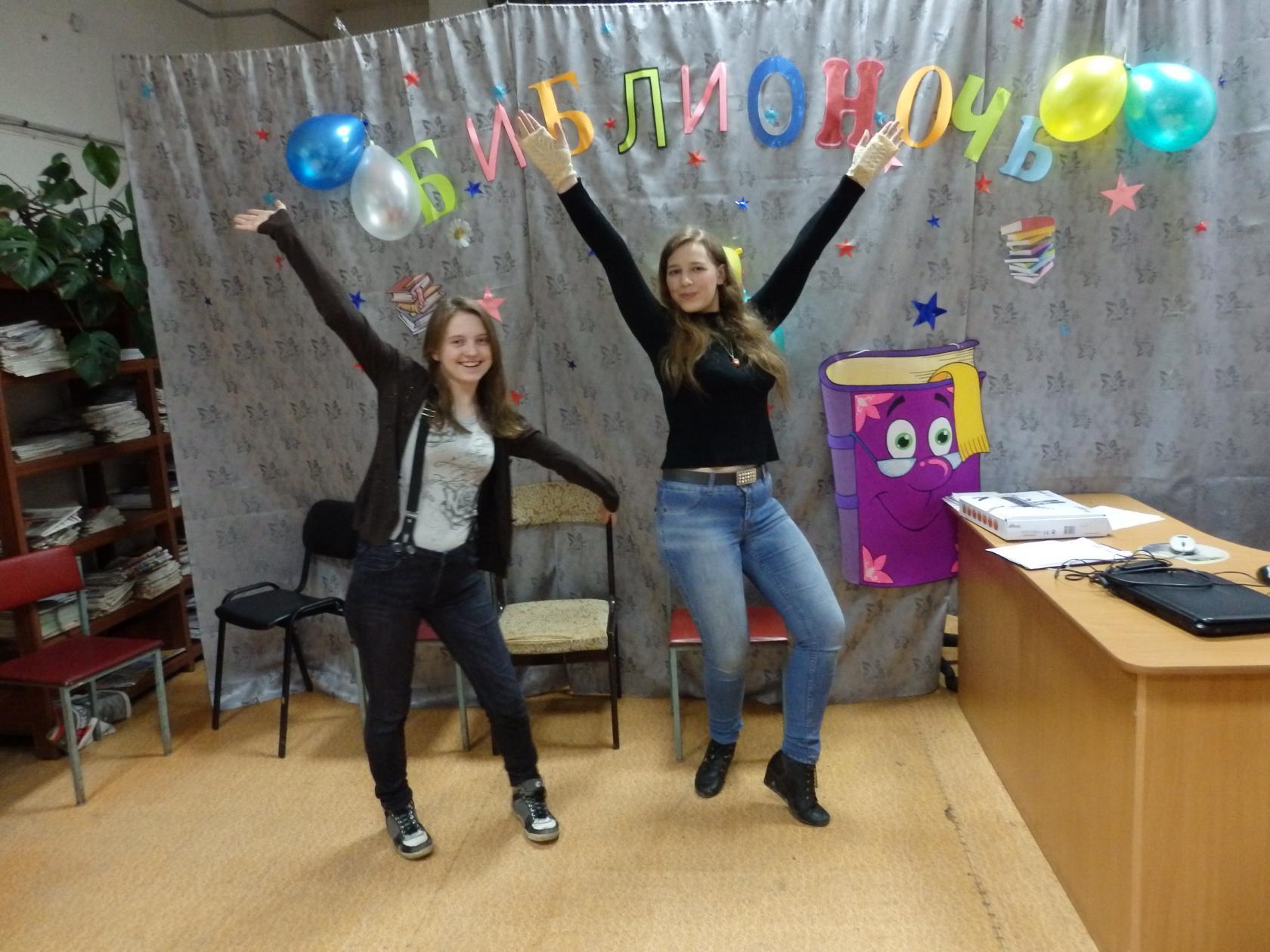 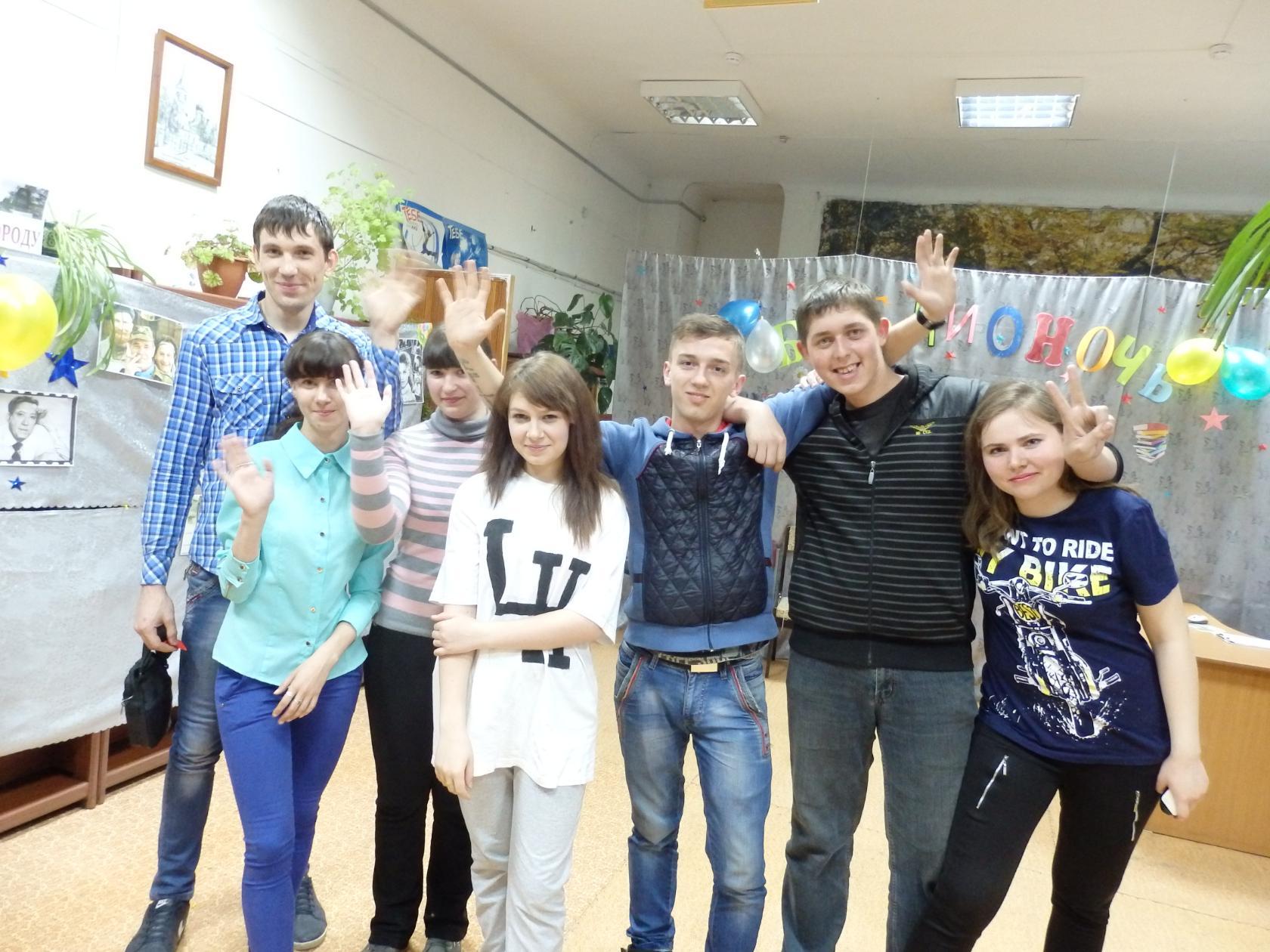       Библиотека семейного чтения «Лад»ул. Федоренко, 17вE-mail: bibllad@mail.ruСтраница в социальной сети «Одноклассники»:http://www.odnoklassniki.ru/profile/557242870242Телефон: (385 57) 2-67-21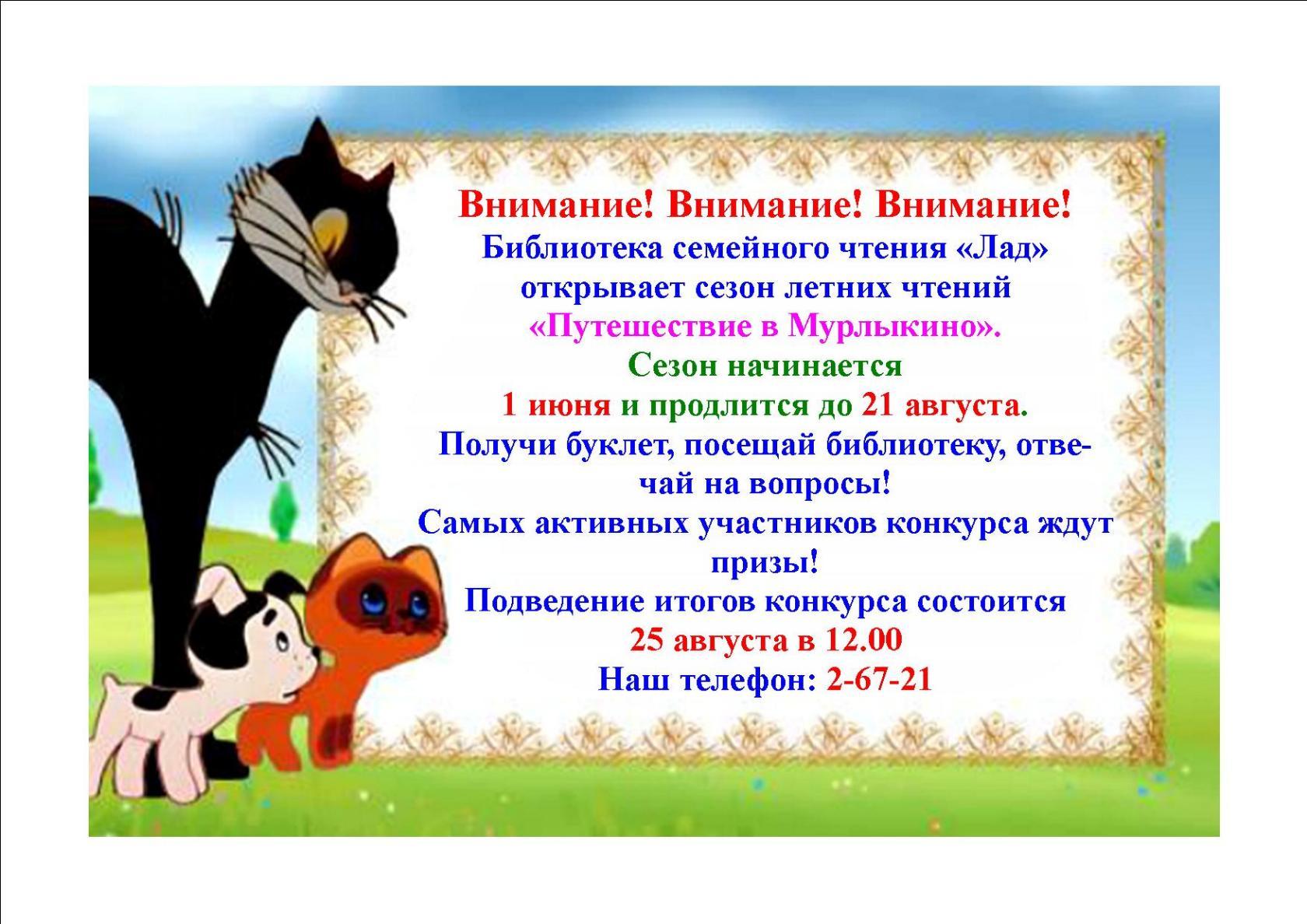  Библиотека «Контакт»ул. Ст. Разина, 196E-mail: biblkontakt@mail.ruСтраница в социальной сети «Одноклассники»: http://www.odnoklassniki.ru/profile/558248480272Телефон: (385 57) 6-34-74Режим работы: с 9 до 17.00 часов. Выходной день – суббота. В летнее время с 9 до 17 часов, выходные - суббота, воскресенье.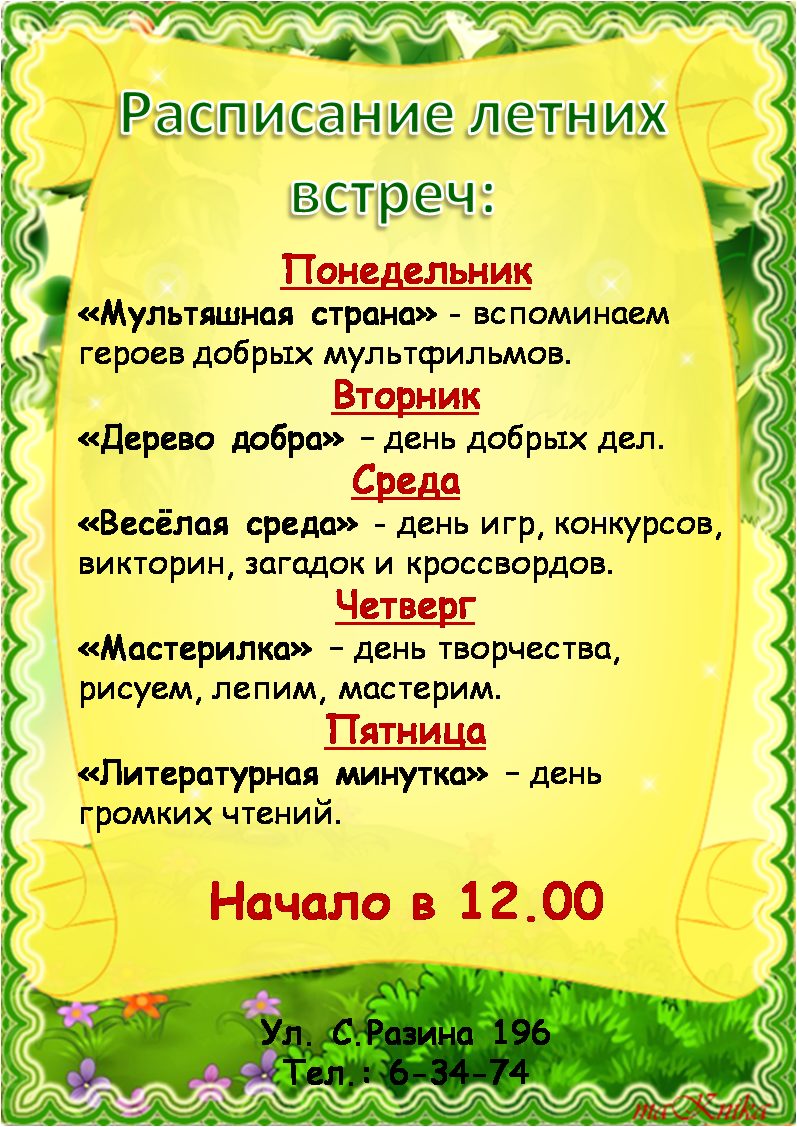 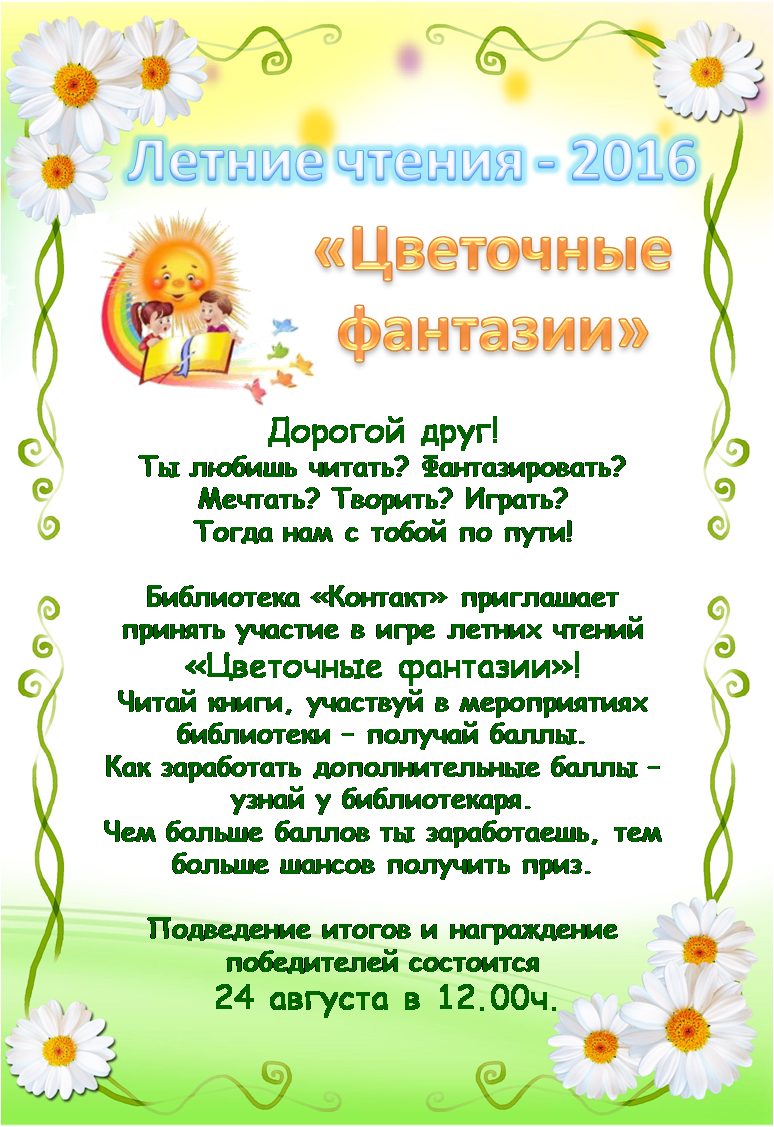   Библиотека №3ул. Одесская, 6, восточное крыло, второй этаж.E-mail: biblzapad@mail.ruСтраница в социальной сети «Одноклассники»:http://www.odnoklassniki.ru/profile/518347770619Телефон: (385 57) 2-54-08Режим работы: с 9.30 до 17.30 часов. Выходной день – воскресенье. В летний период выходной – суббота, воскресенье. Последний четверг месяца – санитарный. «Библиотека под открытым небом» работает с 1 июня по 15 августа.
В детской библиотеке № 3 начал работу «Читающий дворик». Он расположился прямо на улице у входа в помещение. Каждый день для юных читателей библиотекари проводят различные мероприятия.Такой «Читающий дворик» организуется в летний период уже несколько лет подряд. Эта форма работы с маленькими читателями очень нравится организаторам данного мероприятия. И ребятишки с удовольствием принимают участие во всех проводимых конкурсах и викторинах.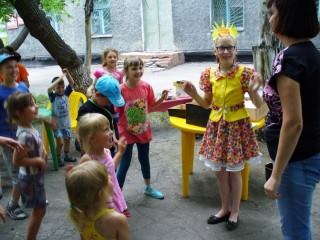 Детская библиотека №2пр. Рубцовский, 46E-mail: 2bibl@mail.ruСтраница в социальной сети «Одноклассники»:http://www.odnoklassniki.ru/profile/543516585595Телефон: (385 57) 5-41-28Режим работы: с 9 до 18.00 часов. Выходной день – суббота. В летнее время с 9.00 до 17.00, выходной день - суббота, воскресенье. Дорогой друг! Проведи каникулы в детской библиотеке №2. Участвуй в игре "Полет в Галактику". Еженедельно тебя ждет: Понедельник - громкое чтение "Читаем по списку" Вторник - день напольной игры "Книжный лабиринт"Среда - игровая программа "Веселая среда" Четверг - видеопрограмма "Книжный мультпарад" Начало: в 15-00 часов. 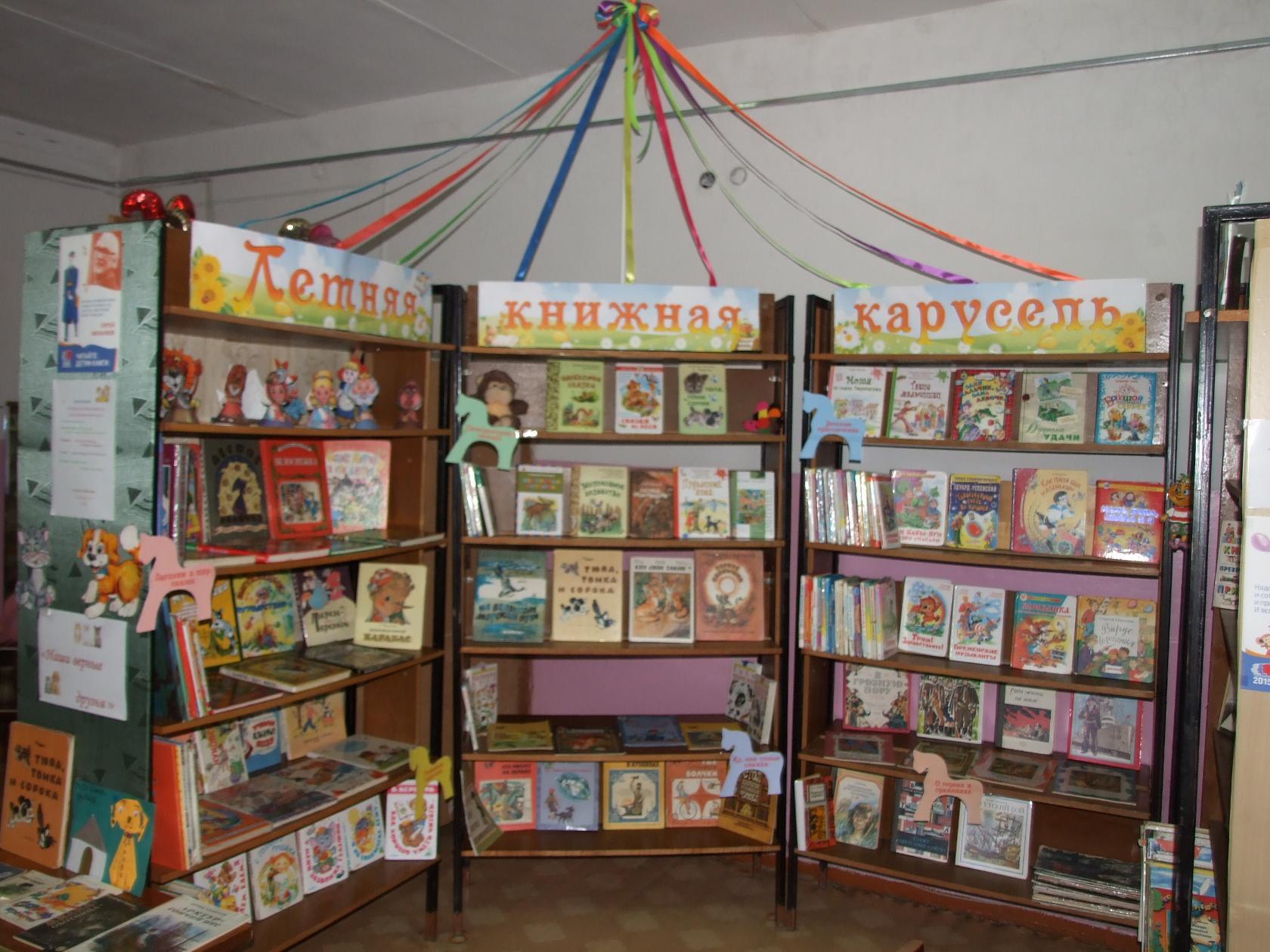 